                                  Záměr č. 1/2022Starosta obce Níhov zveřejňuje podle § 39 odst. 1 zákona č. 128/2000 Sb., o obcích (Obecní zřízení) záměr propachovat  část p.č. 804/15 v k.ú. Níhov o  výměře 1800 m2 dle Přílohy č. 1.Obec Níhov si vyhrazuje právo odstoupit od výše uvedeného záměru.                                                                                                         Ing. Jan Dvořáček, Ph.D.                                                                                                         Starosta obce NíhovV Níhově dne 6.1..2022 Příloha č. 1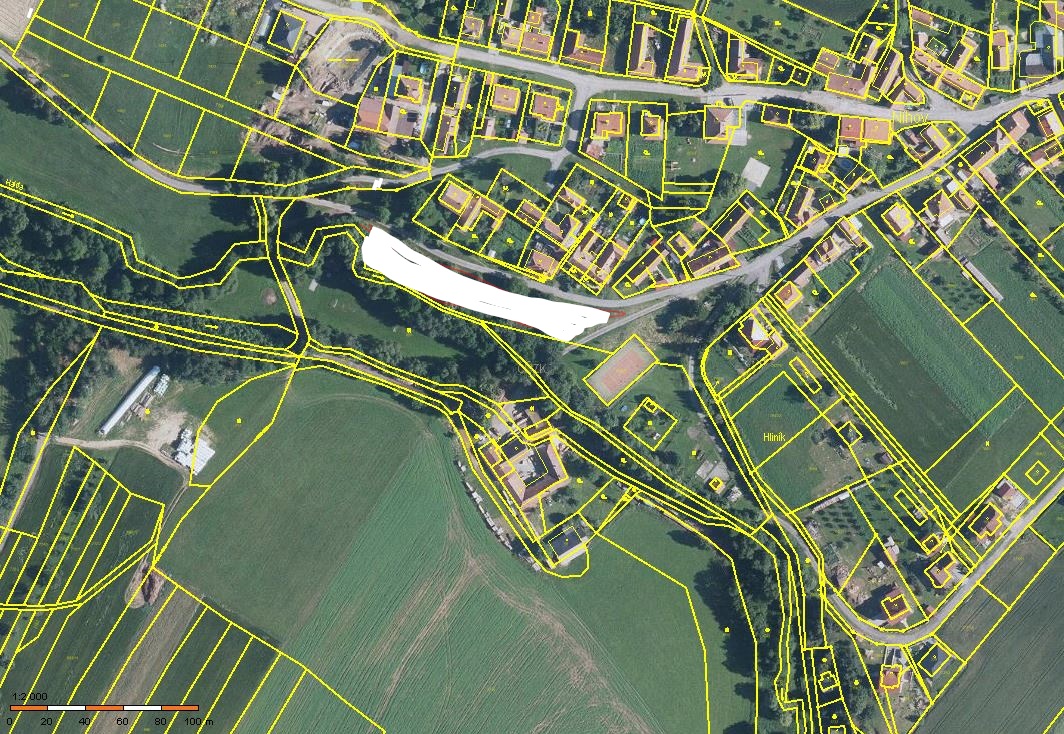 